Муниципальное дошкольное образовательное учреждение «Детский сад № 174» города ЯрославляСамоанализ деятельности дошкольного образовательного учреждения МДОУ «Детский сад» за 2015 -2016 учебный год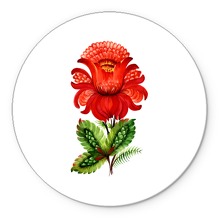 Ярославль2016                                              СОДЕРЖАНИЕ1. Общие сведения об образовательном учреждении	32. Ресурсное обеспечение образовательного процесса 	103. Результативность образовательного процесса 	174. Перспектива развития ДОУ	1. ОБЩИЕ СВЕДЕНИЯ ОБ ОБРАЗОВАТЕЛЬНОМ УЧРЕЖДЕНИИМуниципальное дошкольное образовательное учреждение «Детский сад № 174»Юридический адрес: 150008, г.Ярославль ул. Кавказская, д.1 - аТел.: 36-06-89, 36-17-23  Факс:  36-06-89Руководитель ДОУ -  Элла Германовна ИвановаОбразование -  высшее педагогическое,  Ярославский государственный педагогический университет  им. К.Д.Ушинского.Курсовая переподготовка руководителя МДОУСтаж в должности: 2 годаУчредитель: Департамент образования мэрии города Ярославля.    МДОУ «Детский сад № 174» – расположен в Заволжском районе г. Ярославля. Ближайшее окружение: МДОУ «Детский сад № 92», МОУ СОШ № 47, МАУ ДК Энергетик. В оперативном управлении дошкольного учреждения находятся 3 здания: - по адресу ул. Кавказская д.1-а здание двухэтажное, имеет все виды благоустройства. Построено по типовому проекту в 1963 году;- 2  здания детского сада по адресу ул. Клубная д.10 и ул. Клубная 10-а одноэтажные, деревянные, имеют все виды благоустройства.     МДОУ детский сад № 174 прошел государственную аккредитацию, Свидетельство о государственной аккредитации – АА 184746Регистрационный № 01-1963 от 21.05.2008 г.Лицензия на осуществление образовательной деятельности МДОУ "Детский сад № 174" № 275 /16 от 04.05.2016 года – бессрочная. Лицензия на медицинскую деятельность № ЛО – 76-01 – 001901 от 10 мая 2016 года МДОУ детский сад № 174 обеспечивает воспитание и обучение детей в возрасте от 2 месяцев до 7 лет. Фактическая наполняемость: на 01.05. 2016 г. –  223  воспитанника.В настоящее время в детском саду функционируют: 9 групп для детей в возрасте от 1,6  до 7 летГруппа № 1 "Солнышко" 1 – ая младшая группа  возраст – от 2 до 3 лет - 28 воспитанников вместе с детьми на КРРП (кратковременный режим пребывания)Группа № 2 "Воробyшки"1 – ая младшая группа  возраст – от 2 до 3 лет,  28 воспитанников вместе с детьми на КРРП (кратковременный режим пребывания)Группа № 3 "Знаечки" 2 – ая младшая группа возраст – от 2,5 до3,5 лет,  23 воспитанникаГруппа № 4 "Фантазеры" 2 – ая младшая группа возраст – от 3 до 4 лет, 27 воспитанниковГруппа № 5 "Капелька" Средняя группа возраст – от 3,5 до 4,5 лет, 27 воспитанниковГруппа № 6 "Звездочки" Средняя группа возраст  - от 4 до 5 лет, 27 воспитанников Группа № 7  "Затейники" Старшая группа  возраст – от 5 до 6 лет, 27 воспитанниковГруппа № 8 "Почемучки"– Подготовительная к школе группа от 6 до 7 лет, 16 воспитанниковГруппа № 9  "Непоседы" Подготовительная к школе группа– от 6 до 7 лет, 26 воспитанниковПлан развития и приоритетные задачи на 2015 – 2016 учебный годРеализация Основной общеобразовательной программы МДОУ. Создание условий при организации игровой деятельности, для формирования коммуникативных компетентностей у дошкольников.Оптимизация педагогического процесса посредством активного внедрения в воспитательно-образовательных процесс инновационных образовательных технологий в рамках реализации ФГОС ДОАктивизация  работы по сохранению и укреплению психофизического здоровья детей посредством активного взаимодействия с родителями. Повышение социального статуса МДОУСтруктура управления МДОУ д/с № 174Управление ДОУ осуществляется в соответствии с законом №273-ФЗ «Об образовании в Российской Федерации» по принципу единоначалия – заведующей ДОУ.  Формами самоуправления детского сада являются общее собрание трудового коллектива, педагогический совет и - Совет родителейНепосредственное управление МДОУ «Детским садом № 174» осуществляет департамент образования мэрии г. Ярославля. Структура управления МДОУ «Детский сад № 174»: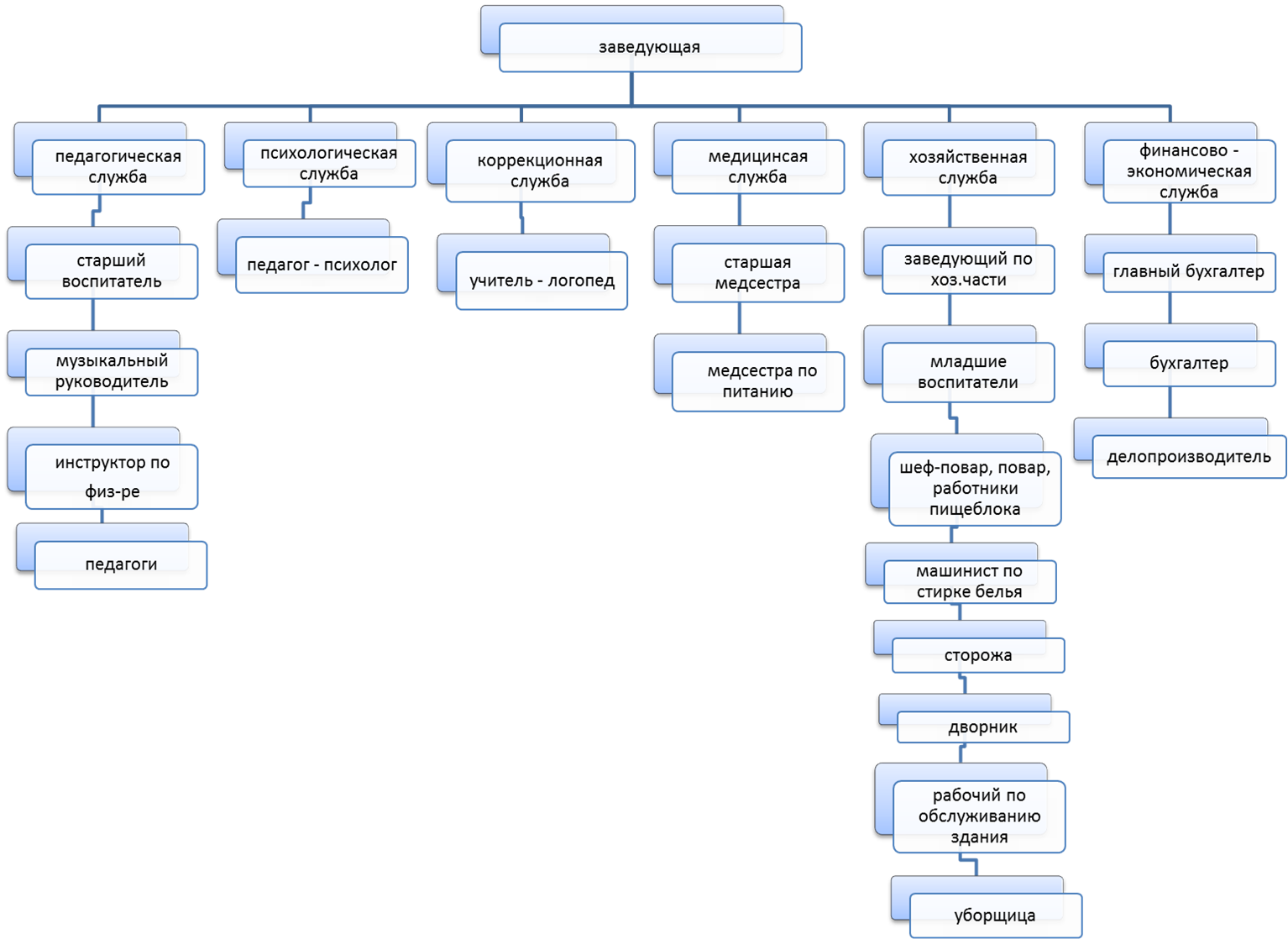 2. Особенности образовательного процессаДетский сад в 2015 -2016 учебном году реализовывал Основную Общеобразовательную Программу детского сада № 174, разработанную в соответствии с ФГОС ДО. Парциально использовали: «Ладушки», И. Каплунова, Н. Новоскольцева (музыкальное развитие). «Игралочка»  Петерсон Л. Г., Кочемасова Е.Е., Раз - ступенька, два - ступенька...  Петерсон Л. Г., Холина Н. П. (математика)«По дороге к Азбуке» Р.Н. Бунеев, Е.В. Бунеева, Т.Р. Кислова (развитие речи)«Здравствуй, мир!» А.А. Вахрушев, Е.Е. Кочемасова (познавательное развитие) «Воспитание и обучение детей дошкольного возраста с фонетико-фонематическим недоразвитием». Т.Б. Филичева, Г.В. Чиркина.Общеобразовательная программа обеспечивает разностороннее развитие детей в возрасте от полутора до семи лет с учетом их возрастных и индивидуальных особенностей по основным направлениям – физическому, социально-коммуникативному, познавательному, речевому и художественно-эстетическому направлениям развития детей дошкольного возраста.Образование в детском саду носит светский, общедоступный характер и ведется на русском языке. В основу организации образовательного процесса определен комплексно-тематический принцип с ведущей  игровой деятельностью. Решение программных задач  осуществляется в разных формах совместной деятельности взрослых и детей, а также в самостоятельной деятельности детей и в режимных моментах.Основными принципами работы коллектива детского сада являются:уважение к свободе и достоинству каждого ребенка;создание условий для развития индивидуальности;обеспечение атмосферы психологического комфорта для дошкольников;учет возрастных и индивидуальных особенностей детей.  Образовательный процесс основывается на принципе интеграции образовательных областей Образовательная область (далее ОО) социально-коммуникативное развитие (ОБЖ, труд, игра, общение). В детском саду созданы условия развития игровой деятельности детей. В группах имеются разнообразные тематические уголки для проведения сюжетно – ролевой игры; экспозиция и тематика, которых постоянно меняется. Тематические уголки оснащены не только игрушками, но и предметами – заместителями, подсказывающими воспитанникам сюжет игры и способны его реализации. Игровой материал расположен так, чтобы детям было удобно им пользоваться. Преобладают коллективные игры. При формировании взаимоотношений детей в игре, педагоги используют следующие приемы и формы: групповое обсуждение ситуации; чтение художественных произведений; экскурсии с последующим обсуждением услышанного и увиденного; показ инсценировок по сюжетам игр, также с последующим обсуждением, организация и проведение старшими дошкольниками подвижных и сюжетно – ролевых игр с малышами; обсуждение событий из жизни детей и взрослых.Обогащение игрового опыта происходит в сюжетно – дидактических, подвижных играх сюжетного содержания, играх – инсценировках, играх имитационного характера, в совместных играх воспитателя с детьми. В организации жизни детей наблюдается необходимый баланс регламентированных видов деятельности и свободной игры.ОО познавательное развитие (ФЭМП, ознакомление с окружающим, патриотическое воспитание, экология). Общеобразовательная программа детского сада предусматривает развитие математических представлений дошкольников, развитию предпосылок логического мышления, мыслительных операций, формирование любознательности, активности. Дети учатся считать и обозначать числа цифрами и, решать задачи на «+» и «-» , определять форму предметов и время на часах, называть дни недели и имя текущего месяца. В каждой возрастной группе оборудованы математические уголки с дидактическим материалом и играми. В каждой возрастной группе создан уголок природы (комнатные растения, календари природы, экспериментальные центры). Образовательная деятельность в уголке природы происходит во время как организованной образовательной, экспериментальной деятельности, так и свободное время в процессе трудовых поручений и наблюдений за живыми объектами. Также детям даются элементарные представления о себе, своем теле, правила личной безопасности. Уже в средней группе ребята знают, как надо ухаживать за животными, что они едят, как ухаживать за комнатными растениями, какие любимые растения у воспитателя, как надо беречь природу.Решая задачи экологического образования, наряду с традиционными занятиями, педагоги используют различные формы работы с детьми – праздники, экскурсии, совместные проекты с родителями. Проведение экологических акций:  «Помогите птицам». ОО речевое развитие (развитие речи и чтение художественной литературы, обучение основам грамоты). Дошкольники обучаются всем видам речевой деятельности с учетом преемственности содержания дошкольного и начального образования. Развитие речи осуществляется во всех видах деятельности, в разных формах – на занятиях, в совместной деятельности, на прогулке. Чтение детям художественной литературы проходит ежедневно  согласно перспективному плану.В результате обследования логопедами детского сада Татьяной Владимировной и Натальей Валентиновной детей дошкольного возраста педагогам  детского сада было рекомендовано уделить особое внимание проблеме развития речи:улучшить качество проведения работы с детьми по звукопроизношению и развитию связной речи, за счёт использования разнообразных методов и приёмов  на обучающих занятиях, проведения развивающих игр, игровых упражнений, индивидуальной работы;активизировать взаимодействие воспитателей с учителями – логопедами  ДОО;активно взаимодействовать в совместной работе – родитель- логопед - педагогОО художественно-эстетическое развитие (изо-деятельность - лепка, рисование, аппликация, музыка и конструирование). В процессе музыкальной деятельности дети приобщаются к музыкальному искусству, знакомятся с лучшими образцами народной и классической музыки. Традиционно проводятся разнообразные досуги, праздники: «Осенний праздник – Осень золотая», «Новый год», «8 марта», «Веснянка», «Капустник», Выпускной «До свиданья Детский сад!» и др. В МДОУ  созданы условия для театрализованной деятельности. В каждой группе имеются  – театры (пальчиковый, кукольный, настольный, би-ба-бо, театр на фланелеграфе -  «Фиолетовый лес»).  Художественно- продуктивная деятельность реализуется в непосредственно – образовательной деятельности,  в свободной продуктивной деятельности детей с использованием  разнообразных видов традиционных материалов и с применением нетрадиционной техники изобразительной деятельности (пальчиковая живопись; рисование тычком при помощи кисти и ватной палочки; тампонирование; аппликация с использованием разного материала: вата, ватные диски, крупа; аппликация из обрывной бумаги; аппликация с использованием способов оригами; тестопластика; пластилинография и др.)Реализация программного материала по данному направлению способствует  повышению общего уровня музыкального развития детей,  уровня развития творческих способностей детей на занятиях по продуктивной  деятельности.ОО физическое развитие (физкультура и ЗОЖ). Реализуя задачи оздоровления и развития дошкольников, педагоги ориентируются на  физическую подготовленность детей, учитывают имеющиеся отклонения в состоянии здоровья и опираются на результаты  комплексного обследования детей; результаты диагностики уровня их физического развития, медицинские показатели здоровья ребёнка и психофизиологические особенности темперамента, склонности и интересы. Физическое воспитание, развитие и оздоровление  дошкольников является одним из приоритетных направлений в деятельности ДОУ. Основными задачами коллектив считает: - создание  условий для радостной и содержательной жизни в детском саду;- обеспечение охраны и укрепление здоровья дошкольников (как физического, так и психического);- формирование жизненно-необходимых двигательных умений и навыков;- воспитание потребности в здоровом образе жизни; - обеспечение физического и психического благополучия;- формирование активного и бережно – уважительного отношения к окружающему миру;- приобщение к основным сферам человеческой культуры (труду, знаниям, искусству, морали и др.).Особое значение в воспитании здорового ребенка придается развитию движений и физической культуры на специальных занятиях. На физкультурных занятиях создается положительный эмоциональный настрой, устраняется замкнутость и снимается усталость.Решая задачи здоровьесбережения педагоги дошкольного учреждения в своей работе применяют здоровьесберегающие и физкультурно-оздоровительные технологии: динамические паузы, физкультурные минутки, подвижные и спортивные игры,  пальчиковую, зрительную, дыхательную, эмоционально-стимулирующую гимнастики,самомассаж, игры на сближение детей, психогимнастику, релаксационные упражнения, а также   утреннюю гимнастику и гимнастику пробуждения, закаливающие процедуры - босохождение, полоскание полости рта, умывание прохладной водой лица и рук до локтя, воздушные  и солнечные ванны, хождение по массажным дорожкам.   Так же в своей работе используют современные здоровьесберегающие технологии: цветотерапию, фитотерапию, аромотерапию, музотерапию,  в том числе и валеологию. В процессе которой формируют у детей осознанное отношение к ведению здорового образа жизни, создания устойчивой положительной мотивации к сохранению и укреплению собственного здоровья. Педагогами по данному направлению разработаны интересные беседы о важности  гигиенической культуры, конспекты образовательной деятельности, совместные проекты, презентации, игры, подобран дидактический и наглядный материал для работы с детьми, а также консультационный и информационный материал для родителей.  Педагогическим коллективом  разработана модель сетевого взаимодействия на уровне дошкольного учреждения,  а также создание педагогических условий, т.е. выбор оптимальных форм и методов воспитания, образования и развития детей в соответствии с их возрастными и индивидуальными особенностями по сохранению и укреплению как физического, так и психологического здоровья детей.    Целью данной разработки стало укрепление физического и психического здоровья наших воспитанников.В процессе внедрения данной модели в детском саду решаются задачи здоровьесбережения в комплексе при общем взаимодействии всех работников детского сада заведующей,  старшей медицинской сестры, педагогов, специалистов и законных представителей (родителей) воспитанников. 
Данное направление  реализуется с использованием  элементов  программы
Ю.Ф. Змановского «Здоровый дошкольник», здоровьсберегающих технологий В.Ф. Базарного, учебно-методических пособий А.Я. Шахомировой, Ю.Л. Синфа «Будь здоров, малыш!», пособия Е.С. Фроловой , Е.Э. Цветковой «Познай себя»   и других современных педагогических технологий, обеспечивающих комплексный подход в организации здорового образа жизни ребёнка, который позволяет не только сохранять и укреплять его здоровье, но и воспитать потребность быть здоровым, учить этому, но и повышает жизнедеятельность дошкольника и формирует основы личностной культуры.Опыт работы педагогического коллектива по  применению инновационных технологий здоровьесбережения с применением нетрадиционного оборудования был представлен на городском мастер – классе по здоровьесбережению в декабре 2015 года. На мастер –классе был представлен большой практический материал, который педагоги и специалисты дошкольного учреждения используют в своей работе по сохранению и укреплению здоровья воспитанников детского сада. Для реализации программных задач педагоги МДОУ  широко используют совместную проектную деятельность. Работая  в режиме проектирования, педагоги выбирают наиболее эффективные мотивационные ситуации, эмоционально значимые, проблемно интересные для детей, что способствует их мыслительной деятельности, когда мотивом усвоения знаний является собственная потребность ребенка, поиск решения различных проблем, развитие его активности, самостоятельности.Педагог не дает готовые знания и ответы, а включает детей в поисковую ситуацию, тем самым обеспечивая условия для развития его творческих  интеллектуальных  способностей. Весь образовательный процесс мы строим на основе планирования и анализа результатов.При  планировании и проведении занятий по каждому разделу, педагоги эффективно используют разнообразные методы и приемы (игровые ситуации, решение логических задач, создание ситуации успеха, ситуации сомнения, экспериментирование, задачи-загадки и т.д.) тем самым поддерживая положительное отношение ребенка к познавательной  деятельности.Взаимодействие с социумомПри создавшихся в нашей стране экономических и социальных условий, современное образовательное учреждение не может эффективно осуществлять свою функцию без установления взаимовыгодного социального партнерства.  Наше дошкольное учреждение активно взаимодействует как на договорной, так и бездоговорной системе со следующими социальными партнерами.Социальное партнерство ДОУРезультаты взаимодействия с  партнерами:- ежегодные осмотры детей дошкольного возраста, оказание медицинской квалифицированной помощи воспитанникам;- управление,  контроль и помощь в осуществлении работы учреждения со стороны Департамента образования, Департамента финансов и МОУ ЦОФОУ;-  методическая помощь в осуществлении образования и развития дошкольников, повышение квалификации и компетентности педагогов со стороны ГЦРО, ИРО,  ЦОи ККО;- Осуществление взаимодействия учреждений образования: МОУ СОШ № 51 и МОУ СОШ № 47  с детским садом,  с целью обеспечения преемственности учебно-воспитательного процесса, социокультурной адаптации дошкольника к условиям новой ведущей деятельности – школьного обучения или учебной деятельности.- проведение совместных мероприятий с МАУ ДК «Энергетик» - участие в районном конкурсе кормушек для птиц «ПТИЧЬЯ СТОЛОВАЯ» в рамках Экологической Акции «Накормим птиц!», «День Защиты детей», «Книжкина неделя».Участие детского сада в мероприятиях города и района: в конкурсе детского творчества на тему «День великой Победы» в городском конкурсе-выставке декоративно-прикладного и изобразительного творчества«Пасхальная радость», в открытом областном конкурсе творческих работ по энергосбережению «Наш теплый дом – 2016», во Всероссийском международном конкурсе «Мечтай! Исследуй! Размышляй!»Взаимодействие с родителями. В МДОУ разработана система работы с родителями, которая основывается на реализации главного принципа в работе с семьёй – вовлечение семьи в жизнь детского сада. Строится эта работа на основе:изучения семьи, выявления интересов и потребностей семьи;использования индивидуально-дифференцированного подхода к работе с семьями воспитанников;удовлетворения запросов родителей в образовательных услугах;участия родителей в воспитательно-образовательном процессе;создания условий для эффективной работы с родителями (информационное пространство в помещениях групп);социальных опросов и анкетирования.Созданная система работы дошкольного учреждения позволяет максимально удовлетворять потребности и запросы родителей, о чём свидетельствуют следующие результаты: активное участие родителей в жизни детского сада (регулярное посещение мероприятий, участие родителей в реализации проектов по благоустройству участков и оформлению групп, участие в конкурсах различного уровня);наличие положительных отзывов родителей  о работе МДОУ Повышение педагогической грамотности родителей через активное включение в деятельность учреждения направлено на выполнение социального заказа  общества, родителей, Учредителя. Мы стараемся формировать доверительные отношения и привлекать родителей к созданию единого пространства развития ребёнка.   Удачным взаимодействием с семьями воспитанников является досуговая деятельность, тематические семейные выставки, проектная деятельность. Подобные мероприятия способствуют формированию коллектива группы. Через страницу официального Сайта ДОУ родители имели возможность ознакомиться с работой детского сада, мероприятиями, проходимые в детском саду и в каждой возрастной группе,  изменениями в нормативно-правовых документах,  новостями детского сада, а также получали консультации педагогов и специалистов ДОУ.  Весь процесс образования и воспитания рассчитан на совместную работу детского сада и семьи, их взаимодействие по решению вопросов воспитания и развития детей.Условия осуществления образовательного процесса  Организация развивающей предметной пространственной среды (далее РППС) в МДОУ и материальное оснащение. Организация и расположение предметов развивающей среды осуществлены педагогами рационально, логично и удобно для детей, отвечает возрастным особенностям и потребностям детей.  В каждой возрастной группе разработан план по приведению РППС в соответствии с ФГОС ДО.Внутреннее пространство. Включают не только стационарную, но и мобильную мебель. Расположение мебели, игрового и другого оборудования отвечает требованиям техники безопасности, санитарно-гигиеническим нормам, физиологии детей, принципам функционального комфорта, позволяет детям свободно перемещаться. Каждая группа имеет свое название.В ДОУ по возможности созданы все условия для охраны и укрепления здоровья детей, для их полноценного физического развития. В детском саду имеются: Кабинет руководителя Методический кабинет Кабинет логопедовКабинет специалистов (музыкального руководителя и инструктора по физ. культуре) Медицинский кабинетБухгалтерияМузыкально-  физкультурные залы   9 групповых помещенийПрогулочные площадки ПищеблокПрачечная Кабинет завхозаСпортивная площадка Учреждение оснащено технической базой: 6 компьютеров, ноутбук, интерактивная доска,  4 принтера, 2ксерокса, факс, 2 сканера, а также магнитофоны, музыкальные центры, синтезатор, телевизор, DVD. Внешнее пространство. Для проведения физкультурных занятий на свежем воздухе есть спортивный участок. В рамках экологической развития в ДОУ имеется: большое количество видов  пород деревьев, кустарников, разбиты цветники и газоны.Обеспечение безопасности жизни и деятельности ребенка в здании и на прилегающей к ДОУ территории:    Противопожарную безопасность детей и сотрудников учреждения  обеспечивает автоматическая установка пожарной сигнализации и оповещение людей о пожаре (учреждение относится к зданиям общественного и административно-бытового назначения). Защите пожарной сигнализации подлежат все помещения  МДОУ. Для обеспечения пожарной безопасности в учреждении также  имеются первичные средства пожаротушения -  огнетушители (ОП – 5 штук, ОУ – 5 штук). С сотрудниками 2 раза в год проводится инструктажи по охране жизни и здоровья воспитанников.   При возникновении чрезвычайных ситуаций безопасность детей и сотрудников  учреждения обеспечивает «Тревожная кнопка» - кнопка экстренного вызова  вневедомственной охраны ФГУП Охрана МВД России. В целях обеспечения безопасности воспитанников регулярно проводится технический осмотр основных элементов здания. Двери эвакуационных выходов оборудованы легко открывающимися запорами, доводчиками, домофонами.  В детском саду разработан паспорт дорожной безопасности, паспорт антитеррористической безопасности и паспорт доступности объекта социальной инфраструктуры.  Территория вокруг здания огорожена забором, имеющим одни центральные ворота и три закрывающиеся на замок калитки. Дети каждой группы имеют возможность гулять  на отдельном прогулочном участке.   Медицинское обслуживание: медицинское обслуживание обеспечивает детская поликлиника№5, в МДОУ работает медицинская сестра, сестра по питанию.Медицинская деятельность лицензирована. Материально–техническая база. В детском саду создана необходимая материальная база и хорошие условия для учебной и воспитательной работы.Материально-техническая база с каждым годом совершенствуется и укрепляется: в группах приобретена новая детская и игровая мебель, приобретены информационные стенды, интерактивная доска, ноутбук, методическая и детская литература,  по мере финансирования в  группах устанавливаются  пластиковые окна. Ведется работа по устранению предписаний РОСПОТРЕБНАДЗОРА  - ремонтные работы в групповых помещениях групп № 9 и № 5, а также запланированы ремонтные работы на пищеблоке.Состояние материально-технической базы  МДОУ соответствует педагогическим требованиям и санитарным нормам. Все базисные компоненты развивающей предметно-пространственной среды детства включают оптимальные условия для полноценного физического, эстетического, познавательного и социального развития детей.     В качестве ведущих направлений создания и совершенствования  развивающей среды коллектив МДОУ рассматривает следующие направления:выполнение требований РОСПОТРЕБНАДЗОРА с целью оптимизации условий развития и эмоционального благополучия ребёнка;выполнение требований ГОСПОЖНАДЗОРА с целью обеспечения безопасности людей и  функционирования МДОУ;создание в групповых помещениях условий для необходимого баланса совместной и индивидуальной деятельности детей;использование игрушек и оборудования нового поколения.Качество и организация питания: соответствует требованиям СанПиН.В детском саду 4-х разовое питание: завтрак; второй завтрак; обед; полдник, ужин. Питание организовано в групповых помещениях. Строго соблюдается питьевой режим.    В МДОУ первостепенное внимание уделяется организации питания детей, определены основные принципы организации питания:составление полноценных рационов питания;использование разнообразного ассортимента продуктов, гарантирующих достаточное содержание необходимых минеральных веществ и витаминов;строгое соблюдение режима питания, отвечающего физиологическим особенностям детей различных возрастных групп; правильное сочетание его с режимом дня каждого ребёнка и режимом работы  учреждения;соблюдение правил эстетики питания, воспитание необходимых гигиенических навыков в зависимости от возраста и уровня развития детей;правильное сочетание питания в дошкольном учреждении с питанием в домашних условиях, проведение необходимой санитарно-просветительной работы с родителями, гигиеническое воспитание детей;учёт  времени года, изменение в связи с этим режима питания, включение соответствующих продуктов и блюд, повышение или понижение калорийности рациона;строгое соблюдение технологических требований при приготовлении пищи, обеспечение правильной кулинарной обработки пищевых продуктов;повседневный контроль за работой пищеблока, доведением пищи до ребёнка, правильной организацией питания детей в группах;учёт эффективности питания детей.В детском саду имеется перспективное 10-ти дневное меню, специально разработанная картотека блюд, где указаны раскладка, калорийность блюда, содержание в нём белков, жиров, углеводов.Использование картотеки позволяет легко подсчитать химический состав рациона и при необходимости заменить одно блюдо другим, равноценным ему по составу и калорийности.Бракераж готовой продукции проводится регулярно с оценкой вкусовых качеств. При этом осуществляется регулярный медицинский контроль за условиями хранения продуктов и сроками их реализации, санитарно - эпидемиологический контроль за работой пищеблока и организацией обработки посуды. Старшая медсестра систематически контролирует технологию приготовления пищи, объём продуктов, время закладки продуктов в котёл, раздачу пищи по группам и в группах, а также качество приготовления пищи. График выдачи питания разработан в соответствии с возрастными особенностями детей.    В МДОУ заключены договоры с организациями-поставщиками для обеспечения  и доставки продуктов питания, соблюдения типового рациона  питания  детей в дошкольном образовательном учреждении.      Продукты поступают с документами, удостоверяющими качество и безопасность (сертификаты). Соль в питании учреждения – йодированная.   Ежемесячно осуществляется контроль процентного выполнения натуральных норм продуктов питания. Подсчёт основных пищевых ингредиентов по итогам накопительной ведомости проводится ежемесячно, по возможности производится корректировка питания.  Для обеспечения преемственности питания, родители  проинформированы об ассортименте питания ребёнка путём вывешивания меню в приёмных помещений групп.Кадровое обеспечение дошкольного учрежденияЗаведующая МДОУ д/с № 174 -  Элла Германовна Иванова Заместитель заведующей по хоз. части – Любовь Алексеевна Турзина Главный бухгалтер -  Светлана Викторовна ЛошадкинаБухгалтер – Светлана Николаевна Крупнова  Старший воспитатель – Ольга Павловна БароноваДелопроизводитель – Любовь Николаевна НечетоваВрач – Ирина Вадимовна  Козинцева Медицинская сестра – Вера Леонидовна ГраждановаОбразовательный процесс осуществляют 18 педагогов, 6 специалистов (вместе с совместителями) . 2 педагога находятся в отпуске по уходу за ребенком.3. РЕЗУЛЬТАТИВНОСТЬ РАБОТЫ ДОУ.Уровень освоения образовательной программы выпускниками 2015-2016 уч. г.:Образовательная программа освоена большинством детей  на уровне выше среднего, остальные - на среднем. Реализация ООП составляет 90%, средний балл по детскому саду 3,6 ; средний балл выпускных групп – 3,8  - 94 %.Готовность к школьному обучению у 100% выпускников (43 воспитанника). У всех достаточно сформирована познавательная и эмоционально-волевая сфера.  Большинство выпускников имеют выше среднего уровень произвольности деятельности, успешно принимают учебную задачу. На всех своевременно оформлены характеристики и вся необходимая документация.  Все выпускники демонстрируют положительное отношение к обучению, сформирована школьная мотивация. Уровень физической подготовленности выпускников:Продиагностировано  43 воспитанника, из них у 29  – высокий уровень, 17 детей – средний уровень, 2 человека -низкий уровень .Результаты освоения Общеобразовательной программы детьми дошкольного возраста за 2015 – 2016 уч.г. (средний показатель)Мониторинг уровня усвоения образовательной программы детского сада Мониторинг проводился с целью выполнения закона №273-ФЗ «Об образовании в Российской Федерации». Основная задача мониторинга заключалась в том, чтобы определить степень освоения ребенком образовательной программы и влияние образовательного процесса, организуемого в дошкольном учреждении, на развитие ребенка. Мониторинг детского развития проводился воспитателями с 1 по 15 мая,  он включал в себя в основном: мониторинг образовательной деятельности и мониторинг  развития познавательных процессов.Воспитанники ДОУ показали следующие результаты освоения образовательной программы детского сада:Мониторинг детского развития основная задача этого вида мониторинга – выявить индивидуальные особенности развития каждого ребенка и наметить при необходимости индивидуальный маршрут образовательной работы для максимального раскрытия потенциала детской личности. Таким образом, анализ результатов мониторинга поможет педагогам определить дифференцированный подход к каждому ребенку в подборе форм организации, методов и приемов воспитания и развития. Также результаты мониторинга позволили выявить как проблемы в развитии воспитанников, так и проблемы в профессиональной компетенции педагогов по проведению мониторинга. Общий уровень реализации и освоения программы – 90%.Результаты психологического сопровождения детей(данные годового отчета педагога-психолога)Результаты работы учителя- логопеда Т.В. Генюшза 2015 - 2016 учебный год.  В течение учебного года учителя-логопеды оказывали коррекционную помощь   дошкольникам, у которых  имеются речевые нарушения разного характера: фонетические нарушения речи, фонетико-фонематические нарушения, общее недоразвитие речи разного уровняРезультаты работы   по снижению заболеваемости, анализ групп здоровья.   Коллектив педагогов совместно с медицинским персоналом уделяет особое внимание охране и укреплению здоровья детей. При поступлении ребенка в детский сад тщательно изучается состояние здоровья ребенка. Первоочередная задача коллектива – сохранить и укрепить здоровье детей путем правильной организации режима дня, проведения закаливающих процедур. В начале года на педагогическом совете намечаются конкретные мероприятия по улучшению и укреплению здоровья детей.В МДОУ проводятся мероприятия, способствующие укреплению здоровья детей: тематические недели, спортивные праздники, Дни здоровья, спортивные досуги, конкурсы. С целью снижения заболеваемости в МДОУ проводятся профилактические и закаливающие мероприятия, которые проводятся в течение всего года с постепенным изменением их характера, длительности, дозировки, состояния здоровья, возрастных и индивидуальных особенностей каждого ребёнка:утренний приём детей на участке  (в тёплое время года);утренняя гимнастика (в тёплое время года на участке);сон при свободном доступе свежего воздуха (открытые фрамуги в тёплое время года);физкультурные занятия (в тёплое время на участке);обливание рук и умывание лица холодной водой;гимнастика пробуждения;дыхательная гимнастика;физкультурные занятия с включением компонента корригирующих упражнений с целью лечения осанки, сколиоза, плоскостопияполоскание рта после каждого приёма пищи;релаксационные упражнения  под музыку;солнечные воздушные ванны;Параллельно с закаливанием в ДОУ проводятся профилактические мероприятия, разработан помесячный план названных процедур, который включает в себя витаминотерапию, вакцинацию против гриппа,  профилактические прививки. По данным профилактических осмотров и анализа заболеваемости состояние физического развития выглядит следующим образом (показатели на конец 2015 года)Вывод: Из таблицы видно, что процент укомплектования групп намного выше чем должно быть в норме по штатному расписанию.Вывод: в  2015 учебном году индекс здоровья и показатель общей заболеваемости высокий. Это связано с увеличением числа детей раннего возраста, подъемом эпидемической ситуации в Ярославской области, а также в связи с заболеваемостью дошкольников скарлатиной и ветряной оспой.Вывод: Преобладание II и III групп обусловлено ухудшением состояния здоровья поступающих в детский сад  (наследственность, образ жизни, а также  хорошая выявляемость патологий при проф. осмотрах)Участие педагогов, детей и родителей в мероприятиях разного уровня.В течение 2015-2016 уч. г. педагогический коллектив, воспитанники и родители  (законные представители) участвовали в различных мероприятиях областном, городском и районном уровнях: - воспитатели старшей группы Л.А. Чернова, О.А. Карпова, а также воспитатели подготовительных к школе групп О.В. Беляева. Г.Г. Морозова, Н.В. Дмитриева, Н.А. Князева со своими воспитанниками приняли участие в Международном конкурсе "Мечтай! Исследуй! Размышляй! – 25 участников(сертификаты за участие)- семь возрастных групп  (дети, родители, педагоги)  приняли самое активное участие в районном конкурсе кормушек для птиц «ПТИЧЬЯ СТОЛОВАЯ» в рамках Экологической Акции «Накормим птиц!» при МАУ ДК, Всего было изготовлено всеми участниками конкурса 39 кормушек. Все кормушки были размещены в парке МАУ ДК «Энергетик», на прогулочных участках  и территории детского сада. 19 участников отборочного тура в МАУ ДК «Энергетик» получили сертификаты участников и грамоты за 1 , 2, 3 место среди детей дошкольного возраста.- на базе дошкольного учреждения 16.12.2015 г. был проведен городской мастер-класс «Инновационные технологии здоровьесбережения в МДОУ с применением нетрадиционного оборудования». Где педагогический коллектив, в составе заведующей Э.Г. Ивановой, старшего воспитателя О.П. Бароновой, музыкального руководителя В.Н. Целебровской, инструктора по физ. культуре О.В. Мамзиной, уч-логопедов Н.В. Куприяновой, Т.В. Генюш, воспитателей О.А. Скворцовой, О.В. Беляевой представили свои наработки  по применению нетрадиционного оборудования в различных областях развития, воспитания и образования детей дошкольного возраста.- в апреле 2016 года педагоги – О. В. Беляева (воспитатель), Г. И. Зубкова (воспитатель), Л.А.а Чернова (воспитатель), Н. А. Зуева (педагог-психолог)  приняли участие в городском конкурсе-выставке декоративно-прикладного и изобразительного творчества «Пасхальная радость»- 8 апреля 2016г. педагогические работники в составе: Веры Николаевны Целебровской (музыкальный руководитель), Ирины Петровны Миропольской (музыкальный руководитель), Натальи Александровны Зуевой (педагог-психолог), Ольги Павловны Бароновой  (старший воспитатель), Татьяны Владимировны Генюш (учитель-логопед), Людмилы Александровны Черновой (воспитатель), Любови Владимировны Кругловой  (воспитатель) участвовали   в районном туре фестиваля творчества «Звёздная радуга»  среди педагогических работников муниципальных дошкольных образовательных учреждений г. Ярославля, посвящённого 90-летию муниципальной системы образования- 2 творческие работы детей  старшего дошкольного возраста были приняты на конкурс детского творчества на тему «День великой Победы»- также 2 творческие работы приняли участие в открытом областном конкурсе творческих работ по энергосбережению «Наш теплый дом – 2016»- ежегодно наш детский сад принимает участие в тренировке, совместно с администрацией  Заволжского района,  по размещению эвакуационного пункта при возникновении чрезвычайных ситуаций. А именно  по  размещению комнаты матери и ребенка при пункте временного размещения № 28 на базе МАУ ДК «Энергетик».- в этом учебном году все возрастные группы провели открытые мероприятия для родителей своих возрастных групп.- свой педагогический опыт, консультационный материал, отчеты и наработки педагоги представляют на сайте дошкольного учреждения, а также на сайтах района, города, области и всероссийских сайтах. А именно педагоги О.В. Беляева и О.А. Скворцова делятся своими наработками на сайтах различного уровня.Анализ методической работы В 2015-2016 учебном году педагогический коллектив детского сада работал над следующими задачами:  Создание условий при организации игровой деятельности, для формирования коммуникативных компетентностей у дошкольников.Оптимизировать педагогический процесс посредством активного внедрения в воспитательно-образовательных процесс инновационных образовательных технологий в рамках реализации ФГОС ДО Активизировать работу по сохранению и укреплению психофизического здоровья детей посредством активного взаимодействия с родителями. По всем задачам проведены педагогические советы , на которых педагоги отрабатывали теоретические и практические вопросы. Использовали разнообразные формы проведения.Консультации: «Образовательная деятельность в процессе игровой деятельности», «Организация развивающей предметно-пространственной среды в группах с учетом ФГОС», «Использование в работе воспитателя игровых технологий «Сказочные лабиринты Воскобовича», «Воспитание звуковой культуры речи у детей дошкольного возраста», «Формирование правильной осанки у детей дошкольного возраста»,  «Проект, как средство ознакомления детей с детскими писателями и их произведениями в разрезе работы по речевому развитию детей", Мастер - классы для педагогов:  по применению здоровьесберегающих технологий -  "Использование нетрадиционного оборудования для оздоровления детей", «Кукло-терапия. Куклы для проведения непосредственно-образовательной и игровой деятельности в ДОУ»,  «Использование техник продуктивной деятельности для изображения зимнего пейзажа с детьми дошкольного возраста».Доклады и выступления на педсоветах: «Построение игровой среды ДОУ в рамках реализации ФГОС ДО»,  «Использование инновационных образовательных технологий в процессе ВОП,  как одно из условий развития  дошкольников», " Современные здоровьесберегающие технологии в ДОУ", «Здоровьесберегающая технология социально – психологического благополучия ребенка посредствам использования нетрадиционной техники продуктивной деятельности «Школа волшебников».В рамках годовой задачи по созданию условий организации игровой деятельности,  педагоги всех групп провели анализ РППС в своей группе, в результате определили –количество игровых, обучающих и развивающих пособий и оборудования не достаточно для реализации образовательной программы. В итоге данной работы педагоги групп составили план по совершенствованию РППС на следующий учебный год. В этом учебном году педагогический коллектив, работая над второй годовой задачей, продолжал  изучать и внедрять современные образовательные технологии. Были подготовлены и проведены открытые просмотры образовательных ситуаций с применением инновационных образовательных технологий.Открытые  просмотры в группе № 9: режимный момент "Гимнастика пробуждения" (здоровьесберегающие технологии),  НОД  по познавательному развитию в интеграции с физическим развитием - "Школа обезьян" с применением ТРИЗ, НОД по познавательному развитию по теме "Транспорт" с использованием ИКТ (интерактивной доски) в рамках математической недели,  Открытые  просмотры в группе № 4: НОД по речевому развитию «Домашние животные» с использованием  игровой технологии интеллектуально творческого развития детей «Сказочные лабиринты игры» (Воскобовича В.В.), НОД по художественно-эстетическому развитию во 2 – младшей группе «Домашние птицы. Цыпленок» с использованием технологии ТРИЗОткрытые просмотры НОД в группе  № 6 «Путешествие в космос» с использованием ТДМООткрытые просмотры НОД в группе  № 7 «Веселые звуки Х и Х*»  с использованием мнемотехники, по художественно-эстетическому развитию «Наш город» с использованием ИКТ (интерактивной доски)Открытые просмотры НОД в группе  № 8 «Сказочный дворец» интегрированное занятие с использованием ТДМО, поисково-исследовательская деятельность «Знакомство с сахаром», НОД по познавательному развитию «Животные северного полюса» с использованием ТДМО.Результатом работы над третьей годовой задачей является создание творческой группы в составе: педагога-психолога, инструктора по физической культуре, музыкального руководителя, учителей-логопедов, старшего воспитателя, 4 воспитателей, которые в течении года вместе с педагогическим  коллективом формировали комплексно-тематический план взаимодействия с семьями,  подбирали и  нарабатывали  материал совместных мероприятий, прорабатывали положения работы с родителями отбирали организующие темы,
определяли итоговые продукты. определяли формы организации совместной  деятельности, в которой будет реализовываться выделенное содержание образования, а также возможные формы  участия родителей в реализации содержания. Т.О. осуществляли наработку теоретического и практического материала. Данная работа над данной задачей будет продолжатся на следующий учебный год. Большинство педагогов посетили мастер классы в детских садах города. Итоги методической активности педагогов за 2015 – 2016 уч. годСотрудники прошли обучения на курсахТаким образом за последние два года, 91% педагогов имеют  повышение квалификации в соответствии с ФГОС ДО.  В июне 2016 года 10 младших воспитателей прослушали семинары «Традиционные и инновационные формы и методы духовно-нравственного воспитания детей в условиях ФГОС» , «Основы воспитания и обучения детей дошкольного возраста» и получили сертификаты в соответствии 16 и 8 часов.Количество педагогов,  овладевших и применяющих в своей работе инновационные технологииТехнология ТРИЗ (творческое решение изобретательных задач) – 3 педагогаТехнология деятельностного метода обучения -  2 педагогаПроектная деятельность -  7 педагогов Технология «Сказочные лабиринты игры» В.В.Воскобовича – 2 педагогаЗдоровьесберегающие технологии -  22 педагогаИКТ в образовательной деятельности с детьми –  9 педагоговТехнология проблемного диалога - __2__В 2015 - 2016учебном году подтвердили квалификационную категорию 1 педагог, вновь аттестованы на высшую квалификационную категорию 2 педагога.Вывод: анализ результатов  методической работы за учебный год показывает, что в основном работа над годовыми задачами прошла удовлетворительно. Существенным показателем в деятельности педагогического коллектива стола увеличение качественного  показателя пед. состава и стабильный показатель количественного состава педагогов.Результаты мониторинга свидетельствуют о положительной (средней) степени освоения детьми образовательной программы .Работа с родителями – неотъемлемая часть нашей работы.  В этом году она строилась в форме проведения  родительских собраний, индивидуальных консультаций, собеседований, открытых мероприятий, совместных праздников «8 Марта», «Новый год», «Капустник», конкурсов и выставок «Волшебный сундучок осени», «Пасхальная радость», «Птичья столовая», и проектов «Любят валенки в России», а также в работе консультационного пункта для детей, не посещающих дошкольные учреждения. На протяжении последних двух лет детский сад участвует в муниципальном проекте, направленном на оказание диагностической, методической, консультационной помощи семьям, дети которых не посещают ДОУ.С ноября 2014 года в детском саду функционирует консультационный пункт для родителей (законных представителей), дети которых не посещают детский сад. Помощь семьям оказывают квалифицированные специалисты – педагог-психолог, учитель-логопед, медицинская сестра, старший воспитатель, воспитатели. В течение 2015 – 2016 учебного года на консультационный пункт на сопровождение специалистов было зачислено 6 семей.  Родители получали индивидуальные консультации, обучались проведению развивающих занятий с детьми, познакомились с правильным подбором игр, игрушек, детской художественной литературы, были проведены музыкальные  развлечения. Таким образом повысилась активность, вырос процент родителей,  заинтересованных  в совместной работе в воспитании , образовании и развитии детей. Удовлетворенность родителей работой детского сада  составляет 92 %. Мероприятия по укреплению материально-технической базыЗа 2015 - 2016  год были проведены следующие ремонтные работы: перепланировка туалетной комнаты на  группе № 9 (замена перегородок, унитазов, раковин, побелка потолка, частичная  замена плитки)установка окон  в  группах  № 4, № 7, кабинете старшего воспитателя, на пищеблоке, кладовой для хранения продуктовремонтные работы в группе № 8установка новых моечных ванн на пищеблокепокраска холла в здании по ул. Кавказская1-апокраска и ремонт малых архитектурных форм на прогулочных участках группремонт,  установка нового оборудования в здании прачечной, в том числе гладильного цеха и хранения постельного бельядемонтаж части хозяйственных построек по предписанию ГосПож НадзораВыделенные средства за счет бюджетного финансирования были расходованы на приобретение  мебели  для реализации образовательного процесса.Поступление и расходование финансовых и материальных средств за 2015 год    Для своего функционирования учреждение использует бюджетные средства в виде субсидий на выполнение муниципального задания, субсидий на иные цели, родительскую плату за содержание детей в ДДУ. Финансирование осуществляется по утвержденному графику с конкретными датами поступления субсидий.Суммы, запланированные и потраченные в 2015 году, отражены в таблице:Поступило родительских средств на лицевой счет учреждения: 3529769,83 рубля.Израсходовано: 3462663,12 рублей. Из них:-на приобретение продуктов питания  - 3040989,68 рублей; -на покупку мягкого инвентаря, хозяйственных и канцелярских товаров – 84364,63 рубля;-на заработную плату сотрудников – 247166,80 рублей;-на уплату налогов в ПФР, ФФОМС – 90142,01 рублей.4. Перспектива развития ДОУСовершенствование качества образовательного процесса через модернизацию развивающей предметно –пространственной среды с учётом ФГОС.Повышение статуса ДОУ Разработка и апробация оптимальных составляющих комплексного психолого-педагогического пространства.Установление новых качественных связей с учреждениями здравоохранения, социальной защиты, общественными организациями.Продолжение поиска эффективных форм взаимодействия ДОУ и семьиНазвание учебного заведения, в котором проходила переподготовка Название документа о переподготовке, дата получения и номер, количество часов обученияТематика (направление) переподготовкиГосударственная академия промышленного менеджмента им. Н.П. ПастуховаДиплом о профессиональной переподготовкеПП № 93313625.06.2008 г.«Управление персоналом»ГОАУ ЯО ИРОУдостоверение о повышении квалификации2014 годрегистрационный номер 107472 часа«ФГОС ДО: содержание, технологии»МОУ ДПО ГЦРОСертификат201472 часа«Основы управления. Введение в должность руководителя»№ гр.Кол-водетейОО «Социально-коммуникативное развитие»ОО «Познавательное развитие»ОО «Речевое развитие»ОО «Художественно-эстетическое развитие»ОО «Физическое развитие»Итоговый показатель13,13,03,03,33,33,123,23,03,13,43,43,233,63,63,03,33,53,443,43,53,23,63,63,553,63,63,33,53,63,563,43,63,53,53,63,573,63,73,63,73,63,683,73,73,73,73,83,793,73,83,73,83,63,8итог3,53,63,53,83,63,6КонтингентКонтингентВиды работ и мероприятия (услуги), посредством которых реализовывалось направлениеКачественные результатыВоспитателиВоспитателиПсихологическое просвещениеСеминары-практикумы:« Как общаться с ребенком?»«Использование арт-терапии в работе с детьми», «Мотивация познавательной деятельности у детей»Повысился уровень психологической грамотности у 20 педагогов(80%)РодителиРодителиСеминары-практикумы:« Мой малыш», «Как играть дома с ребенком?», «Адаптация к ДОУ», «Что должен знать ребенок к школе»Памятки, буклеты:«Поощрение и наказание», «Кризисы детского возраста»,« Темперамент ребенка», « Защищаем права детей»Повысили уровень психологической грамотности 200 родителей(90%)ДетиДетиПсихологическая профилактикаГрупповые профилактические занятия с детьми старшего дошкольного возраста: «Уроки доброты», «Азбука вежливости»Снизился уровень обращений от родителей и педагогов, связанных с проблемами поведения и взаимоотношений детей друг с другом. Повысился уровень  этической культуры 71 чел (33%)ПедагогиПедагогиСеминары-тренинги:«Профессиональное выгорание. Методы Арттерапии», «Профессиональное самосовершенствование»Педагоги 15 чел (68%) владеют навыками саморегуляции, самоконтроля,  взаимопомощи, формируемыми в ходе тренингов.РодителиРодителиПроведены родительские собрания:« Психологические особенности детей дошкольного возраста»,«Страхи в детском возрасте», «Стили семейного воспитания»Индивидуальные консультации с педагогами и родителямиРодители 97 чел( 49%) владеют информацией о закономерностях развития ребенка, способах и методах взаимоотношений с детьми раннего и дошкольного возраста, стилях и типах семейного воспитания.Индивидуальные консультации по вопросам воспитания, развития, обучения и общения детей:Педагоги 19 (76%)Родители 68 (34%)ДетиДетиПсихологическая диагностикадиагностика познавательной сферы детей дошкольного возрастаОпрос детей старшего дошкольного возраста «Семья - глазами ребенка»Определен уровень психического развития и выстроены индивидуальные траектории развития детей дошкольного возраста 152 ребенка (70%)89 детей: 46% - доверительные отношения, 31% - считают родителей строгими, но любят, 27% - используют родителей для достижения своих целей, 6% - не считают родителей авторитетами.ПедагогиПедагогиДиагностика стиля общения педагогов с детьми22 педагога:62% - способствуют становлению личности, 11% -непоследовательны в общении, 24% - испытывают сложности во взаимоотношениях с детьми.РодителиРодителиАнкетирование: «Семейный микроклимат», «Ваши контакты с  детьми», «Ребенок – глазами родителей»78 человек:66% - осознают важность взаимоотношений с детьми,18% - категоричны и неуступчивы в требованиях к ребенку,10% - не склонны к запретам, прощают детям слабости,6% - проблемы воспитания не являются первоочередными.ДетиДетиПсихологическая коррекция и развитиеПроведены  подгрупповые психокоррекционные занятия с детьми по развитию познавательной сферы Наблюдается положительная динамика в развитии познавательной сферы у 152 чел (70%) детей. Прошедших курс коррекционно-развивающей программы.Психологическое консультированиеПроведены групповые консультации - для педагогов и родителей:«Синдром СДВГ»,«Трудные дети, кто они?»Составлены индивидуальные образовательные маршруты для 98 детей (45%).Составлен годовой план, расписание занятий, план работы с родителями и педагогами с учетом психологических рекомендаций, сформированы группы детей.Социально- психологический мониторингПроведена  цветовая диагностика эмоционального развития детей старшего  дошкольного возраста (методика Дорофеевой) Опрос «Изучение уровня тревожности» Проведены исследования взаимоотношений детей старшего возраста друг с другомВыявлено преобладание положительного и спокойного эмоционального состояния у 90 детей (87%)Снизился уровень тревожности к концу года у 34% детейУ 11% улучшились взаимоотношения детей друг с другом, уровень УВБ - высокий на конец года, 25% высокий уровень взаимности.Социально-психологическое консультированиеОрганизован консультационный пункт «Умка» для родителей детей группы кратковременного пребывания и родителей детей, не посещающих детский сад Обеспечено информационное сопровождение родителей12 чел (5,3%)Психологический уровень и сопровождение перехода на новый образовательный стандарт, адаптация на новом этапе обученияПсихологический уровень и сопровождение перехода на новый образовательный стандарт, адаптация на новом этапе обученияПсихологический уровень и сопровождение перехода на новый образовательный стандарт, адаптация на новом этапе обученияПсихологический уровень и сопровождение перехода на новый образовательный стандарт, адаптация на новом этапе обученияПсихологическое просвещениеПсихологическое просвещениеРодителиПамятки: «Что должен знать ребенок о школе?», «Адаптация к ДОУ»,  «Развитие познавательной активности у ребенка»Памятки: «Что должен знать ребенок о школе?», «Адаптация к ДОУ»,  «Развитие познавательной активности у ребенка»Повысился уровень психологической грамотности у 189 родителей (89%)Педагоги«Как развивать познавательную активность ребенка?»«Как развивать познавательную активность ребенка?»Повысился уровень психологической грамотности у 23 чел (92%)Психологическая профилактикаПсихологическая профилактикаДетиПрофилактические занятия с детьми раннего возраста по программе «Наши малыши»Профилактические занятия с детьми раннего возраста по программе «Наши малыши»Успешно прошли адаптацию 60 детей (27 %)РодителиГрупповые собрания для родителей детей раннего возраста  «Психологическая  помощь  ребенку в  период адаптации к ДОУ»Для родителей подготовительных групп  «Готовность ребенка к школе»Групповые собрания для родителей детей раннего возраста  «Психологическая  помощь  ребенку в  период адаптации к ДОУ»Для родителей подготовительных групп  «Готовность ребенка к школе»100 чел (57%) родителей владеют информацией о способах помощи ребенку в период адаптации, о подготовке ребенка к школе.Психологическая диагностикаПсихологическая диагностикаДетиПроведена диагностика познавательного развития детей младшей возрастной группы по методике Стребелевой Е. А.Проведена диагностика детей подготовительной группы  по ГОШ по методике Кумариной М.Проведена диагностика познавательного развития детей младшей возрастной группы по методике Стребелевой Е. А.Проведена диагностика детей подготовительной группы  по ГОШ по методике Кумариной М.Определен уровень психического развития и выстроены индивидуальные траектории развития 42 детей (23%)Определен уровень готовности 43 детей к обучению в школе, на конец года у 42 чел (99%) улучшились показатели.Психологическая коррекция и развитиеПсихологическая коррекция и развитиеДетиПроведены  групповые занятия с детьми раннего возраста по программе «Наши малыши»Проведены  групповые занятия с детьми раннего возраста по программе «Наши малыши»Успешно прошли адаптацию 53 чел (24%) детей раннего возрастаПсихологическое консультированиеПсихологическое консультированиеПроведены индивидуальные консультации педагогов и родителей по вопросам адаптации к ДОУ и готовности детей  к школеПроведены индивидуальные консультации педагогов и родителей по вопросам адаптации к ДОУ и готовности детей  к школеСоставлены  рекомендации по оптимизации процесса адаптации (53 детей) и подготовки к школе для (43 реб). Составлены характеристики 100% выпускников ДОУ (43 чел)Социально- психологический мониторингСоциально- психологический мониторингПроведены мониторинговые исследования процесса  сопровождения детей в период адаптации к ДОУПроведены мониторинговые исследования процесса  сопровождения детей в период адаптации к ДОУОбеспечено информационное сопровождение процесса  адаптации  к ДОУ, результатами которого являются: 100% родителей  получили качественную психологическую педагогическую помощь. 88% детей имеют легкую адаптацию.Участие  в деятельности по  сохранению и укреплению    здоровья у воспитанниковУчастие  в деятельности по  сохранению и укреплению    здоровья у воспитанниковУчастие  в деятельности по  сохранению и укреплению    здоровья у воспитанниковУчастие  в деятельности по  сохранению и укреплению    здоровья у воспитанниковПсихологическое просвещениеПсихологическое просвещениеРодителиРодительское собрание «Влияние общения взрослых на развитие ребенка»Родительское собрание «Влияние общения взрослых на развитие ребенка»Осуществлено психологическое просвещение 197 родителей (88%)ПедагогиСеминар- тренинг» Общаться с ребенком, как?»Семинар- тренинг» Общаться с ребенком, как?»18 педагогов (76%) - психологическое просвещение.Психологическая профилактикаПсихологическая профилактикаДетиПрофилактические групповые занятия с детьми дошкольного возраста по программе « ОБЖ детей –дошкольников»Профилактические групповые занятия с детьми дошкольного возраста по программе « ОБЖ детей –дошкольников»Сформированы здоровьесберегающие компетенции у100 детей (50%) Родители и педагогиИндивидуальные консультации  по формированию ЗОЖ, навыков саморегуляции, охраны психического здоровья детей Групповые консультации: «Методы преодоления стресса», «Приемы снижения психологического напряжения у  детей»Индивидуальные консультации  по формированию ЗОЖ, навыков саморегуляции, охраны психического здоровья детей Групповые консультации: «Методы преодоления стресса», «Приемы снижения психологического напряжения у  детей»Снижены признаки психологического напряжения и невротических проявлений у 98 детей (49%) Родители 176 чел (88%) владеют информацией по тематике консультаций и 23 педагогам (92%) даны рекомендации по профилактике и формированию ЗОЖ и ОБЖПсихологическая диагностикаПсихологическая диагностикаДетиПроведен тест тревожности Р.Теммпл. В.Амен, М.Дорки с детьми старшего возрастаПроведен тест тревожности Р.Теммпл. В.Амен, М.Дорки с детьми старшего возрастаОбследовано 71 реб. (36% детей) старшего дошкольного возраста, в результате выявлены дети имеющие высокий уровень тревожности – 18 человек (9%) и группа риска – 6 детей (3%)РодителиС родителями детей старшего возраста проведено анкетирование «Уровень тревожности»С родителями детей старшего возраста проведено анкетирование «Уровень тревожности»Результаты обследования: у 66 родителей (33%) выявлены признаки тревожности, у 33 человек (17%) и 2 семьи (1%) – группа рискаПсихологическая коррекция и развитиеПсихологическая коррекция и развитиеДетиГрупповые профилактические занятия с детьми старшего дошкольного возраста по программе «ОБЖ для дошкольников» (Стеркина)Групповые профилактические занятия с детьми старшего дошкольного возраста по программе «ОБЖ для дошкольников» (Стеркина)Сформированы здоровьесберегающие компетенции у 110 детей (60%), снижены признаки психического напряжения и невротических проявлений у 55 детей (28%)Психологическое консультирование Психологическое консультирование Родители и педагоги Индивидуальные консультации с педагогами и родителями по формированию здорового образа жизни, навыков саморегуляции, охраны психического здоровья детей; Групповые консультации: «Методы преодоления стресса», «Приемы снижения психического напряжения у детей»Индивидуальные консультации с педагогами и родителями по формированию здорового образа жизни, навыков саморегуляции, охраны психического здоровья детей; Групповые консультации: «Методы преодоления стресса», «Приемы снижения психического напряжения у детей»Родители 176 чел (88%) владеет информацией по тематике консультаций и 23 педагогам (92%) даны рекомендации по профилактике и формированию мотивации к ЗОЖ и ОБЖСоциально – психологический мониторингСоциально – психологический мониторингПринимали участия в мониторинге здоровьесберегающих условий и результатов здоровьесберегающей деятельностиПринимали участия в мониторинге здоровьесберегающих условий и результатов здоровьесберегающей деятельностиАнализируя полученные данные выявлены следующие результаты: 70 взрослых (35%) владеют знаниями по соблюдению правил безопасности и охране труда в работе с детьми, 100 детей (50%) владеют навыками самоконтроля, самосохранения и рефлексииСоциально – психологическое проектированиеСоциально – психологическое проектированиеСоциально – психологическая экспертизаСоциально – психологическая экспертизаГруппаОбщее число детей, обследованных логопедомКол-во детей, включенных в список в начале годаКол-во детей, включенных в список в начале годаКол-во детей, включенных в список в начале годаКол-во детей, включенных в список в начале годаКоличество детейс ОНР, ЗРР, заиканием, поджлежащих направлению на ПМПККоличество детейс ОНР, ЗРР, заиканием, поджлежащих направлению на ПМПККоличество детейс ОНР, ЗРР, заиканием, поджлежащих направлению на ПМПКПолучили консультативную помощьЗанималось с логопедомВыпущено в течение годаВыпущено в течение годаВыпущено в течение годаВыпущено в течение годаВыпущено в течение годаОставлено для продолжения занятийНаправлено на ПМПКВыбылоГруппаОбщее число детей, обследованных логопедомВсего Логопедическое заключение Логопедическое заключение Логопедическое заключение Количество детейс ОНР, ЗРР, заиканием, поджлежащих направлению на ПМПККоличество детейс ОНР, ЗРР, заиканием, поджлежащих направлению на ПМПККоличество детейс ОНР, ЗРР, заиканием, поджлежащих направлению на ПМПКПолучили консультативную помощьЗанималось с логопедомВсего Чистая  речь Значительные улучшенияНезначительные улучшенияБез улучшенийОставлено для продолжения занятийНаправлено на ПМПКВыбылоГруппаОбщее число детей, обследованных логопедомВсего ФНРФФНРДругиеОНРЗРРДругиеПолучили консультативную помощьЗанималось с логопедомВсего Чистая  речь Значительные улучшенияНезначительные улучшенияБез улучшенийОставлено для продолжения занятийНаправлено на ПМПКВыбылоГруппаОбщее число детей, обследованных логопедомВсего ФНРФФНРДругиеПолучили консультативную помощьЗанималось с логопедомВсего Чистая  речь Значительные улучшенияНезначительные улучшенияБез улучшенийОставлено для продолжения занятийНаправлено на ПМПКВыбылоГруппаОбщее число детей, обследованных логопедомВсего Получили консультативную помощьЗанималось с логопедомВсего Чистая  речь Значительные улучшенияНезначительные улучшенияБез улучшенийОставлено для продолжения занятийНаправлено на ПМПКВыбылоСтаршая группа 271811341-1918669211210-Средняя группа27206951-51520--51232022-Младшая группа271515---114115--19515--Всего8153531292120255366152394732-Штатное кол-во местШтатное кол-во местШтатное кол-во местДетей на конец годаДетей на конец годаДетей на конец годаСреднеспис.составСреднеспис.составСреднеспис.составПоступило в 1 классПоступило в 1 класс% укомлектования% укомлектования% укомлектованияяслисадыкомбиняслисадыкомбин.яслисадыкомбин.6 лет7 летяслисадыкомбин.451251707014121172141213039156119124Количество неболевш.Количество неболевш.Количество неболевш.Индекс здоровьяИндекс здоровьяИндекс здоровьяПропущено по болезниПропущено по болезниПропущено по болезниПропущено по болезни 1 реб.Пропущено по болезни 1 реб.Пропущено по болезни 1 реб.Общая заболеваемостьОбщая заболеваемостьОбщая заболеваемостьяслисадыкомбин.яслисадыкомбин.яслисадыкомбин.яслисадыкомбин.яслисадыкомбин.0181801312,4225628255081312024316401717I группа здоровьяI группа здоровьяI группа здоровьяII группа здоровьяII группа здоровьяII группа здоровьяIII группа здоровьяIII группа здоровьяIII группа здоровьяяслисадыкомбин.яслисадыкомбин.яслисадыкомбин.6066011917942226Мероприятия различного уровняМастер-классы(открытые мероприятия)Мастер-классы(открытые мероприятия)Мастер-классы(открытые мероприятия)Метод. Объединения, Творческая группа Метод. Объединения, Творческая группа Метод. Объединения, Творческая группа Обмен опытом (консультации, выступления, доклады)Обмен опытом (консультации, выступления, доклады)Обмен опытом (консультации, выступления, доклады)Участие в работе консультпунктаУровеньДОУРайонГородДОУРайонГородДОУРайонГород5 педагоговКоличество участвующих педагогов6-691-6665 педагоговНаименование курсовКол-во обученных педагогов«ФГОС ДО:  использование ИКТ на логопедических занатиях» 48 часов1 уч-логопед«Психолого-педагогическая диагностика дошкольников с речевыми нарушениями» 36 часов 1 уч-логопед«ФГОС ДО: достижение целевых ориентиров образования (ранний возраст)» 72 часа  1 воспитательНаименование расходовПФХД (план)Руб.коп.Расход (факт)Руб.копЗаработная плата12438624,0012203133,49Прочие выплаты (пособия по уходу за ребенком до 3 лет)1800,001700,00Начисления на выплаты по оплате труда3863816,983646923,06Услуги связи55668,9349668,93Коммунальные услуги1214099,001107393,60Работы, услуги по содержанию имущества (вывоз и утилизация отходов, обслуживание оборудования, обслуживание  тех.обслуживание средств охраны, АПС, уборка контейнерных площадок, опрессовка, замеры сопротивления изоляции, замена оконных блоков, заправка картриджа, обработка от клещей) 1617668,78327745,03Прочие работы, услуги (обслуживание тревожной кнопки, информационные услуги, оплата услуг банка, обучение по ЭБ и ПТЭТЭ, медосмотры)429285,39132499,43Прочие расходы (земельный налог, налог на имущество, плата за негативное воздействие на окружающую среду)1222886,001221385,86Приобретение основных средств (детская мебель – стулья, столы, шкафы; развивающие и обучающие стенды)759278,80571918,50Приобретение медикаментов30700,001559,50Приобретение материальных запасов (хозяйственные и канцелярские товары, игрушки, наглядные пособия, окна ПВХ)111281,83140377,17Пособия по социальной помощи населению (выплата компенсации части родительской платы)1112800,001112800,00ИТОГО22857909,7120517104,57